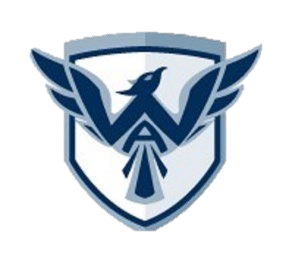 JOB DESCRIPTIONPOST:	School Resources ManagerLOCATION:	The William Allitt SchoolSALARY:	Grade 13RESPONSIBLE TO:	The Head TeacherThe role has a large amount of autonomy but will be expected to report as required to the Head teacher giving updates on staff, finance, projects and operational matters.CONTEXT AND PURPOSE OF JOB To play a central role in the Leadership TeamTo give strategic vision and leadership to all aspects of Finance, Administration, Health and Safety and Premises within the schoolTo promote and manage the image of the school, ensuring the school remains first choice in the communityTo liaise with the community and other stakeholders to ensure lines of communication are open, supportive and effectiveTo be responsible for the strategic leadership and effective management of non- teaching staffTo support the Head teacher in the management of absence and other procedures related to all staffTo be responsible for the efficient and effective use of the school site and its buildings, their maintenance and developmentTo ensure the school is gaining best value for money in contract negotiation and develop income generation through lettings and bids to relevant agencies.To be responsible for the efficient use, maintenance and development of school resourcesTo line manage key non-teaching staffThrough line management of relevant staff, to ensure that the school is fully prepared to meet OFSTED financial and safeguarding criteriaTo attend all main governing body meetings and assist the Chair for sub-committee for Finance and ResourcesTo provide support as relevant to the Head Teacher and Deputy Head Teacher To deputise for the Head Teacher as required in relevant fields of expertise To ensure that in all we do value for money is consideredFINANCEWith the school finance manager, to prepare an annual budget for the school to be submitted to the Governing Body. The Resources Manager will be responsible specifically:To ensure the school has appropriate procedures and to ensure accurate financial records are maintained in accordance with the Derbyshire County Council policies and DfE requirementsTo ensure that all procurement operates within the correct legislation To attend Governing Body Finance and Resources Committee meetingsTo report on finance, premises, staffing and resources to the Finance and Resources Committee.To monitor the cost effectiveness of services and to make recommendations for change as necessaryTo prepare appraisals for particular projects and the development of long term initiatives for the school.To write bids and maximise the potential for external funding To review and manage the tendering for all service contractsTo formulate, monitor, implement and review the Academy’s Financial Management and Procedures Policy, ensuring that it complies with DCC regulationsTo market the school’s premises to maximise lettings incomeHUMAN RESOURCESThe Resources Manager will be responsible for general personnel matters, ensuring the school meets its safeguarding obligations.To undergo ‘Safer Recruitment’ training and appoint non-teaching staff as requiredTo motivate and facilitate team-work and good practice in order to achieve excellent standards of service deliveryTo monitor and manage staff attendance to ensure a continuous service throughout the yearTo oversee non-teaching staff career development including the appraisal process and training requirementsTo review and monitor the effectiveness of the support staff establishment, to meet the needs of the schoolTo work with the Head Teacher to ensure staffing is appropriate for the school’s needs.HEALTH AND SAFETYTo line manage the school’s Health and Safety Officer and ensure Derbyshire County Council policies are adhered toTo report to Governors on health & safetyTo advise all staff on matters of health and safety, as appropriate To ensure that risk assessments are drawn up, as appropriatePREMISESTo work strategically to produce a Premises Development Plan including life cycling and maintenance programmesThrough regular contact with the premises staff to ensure the proper maintenance and repair of the school is carried out, and progress monitored To ensure the appropriate placing and monitoring of all service contracts including cleaning and cateringTo arrange and negotiate best value for estimates for work and ensure the work of on-site contractors is monitoredTo deal with all external agencies, delivering services to the school and to deal with all aspects of tenderingTo be responsible for letting of the school premises and the development of all school facilities for out of school useTo manage the maintenance, repair and purchase all furniture, equipment and fittingsTo ensure that the best use is made of premises personnel and to be responsible for their allocation of hours and pay claimsTo monitor and oversee the quality of work by contractors, caretakers and cleaning staff, reporting to Governors as appropriate.FLEXIBILITYTo undertake such duties and work hours as agreed with the Head teacher and carry out duties as may be required from time to time as detailed by the Head teacher to facilitate the effective running of the school. It is envisaged that this post will entail flexible working hours to suit the varied projects.